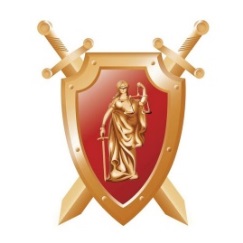 Межрегиональная общественная организация «Центр антикоррупционных экспертиз и содействия по вопросам противодействия коррупции»ОГРН: 1177700014557; ИНН: 9729141817; КПП: 772901001www.anti-corruption.expert   электронный адрес: dondupay@mail.ru моб.тел: 89850713838Начальнику ИФНС-29 по г.Москве  28.03.2018г. Исх. № 2                                                                                   Литвиновой М.А.Уважаемая Майя Алексеевна!Межрегиональная общественная организация «Центр антикоррупционных экспертиз и содействия по вопросам противодействия коррупции» (далее-организация) информирует Вас о том, что наша организация является социально ориентированной по уставным целям. Основные цели организации: противодействие коррупции в органах государственной власти, проведение антикоррупционных экспертиз нормативных правовых актов, а также их проектов, содействие органам государственной власти по вопросам противодействия коррупции и т.д.Организация по своему статусу является – межрегиональной, созданной гражданами Российской Федерации в соответствии со ст. 30 Конституции Российской Федерации.            Информируем Вас о том, что организация проводит общественные семинары по вопросам противодействия коррупции при проведении и организации налоговых проверок. Организация имеет положительный опыт взаимодействия с ИФНС № 18 г.Москвы (семинар от 25.05.2017г) и со всеми руководителями налоговых служб  субъектов РФ в частности в Управлении ФНС по Республике Тыва (семинар-совещание от 21.02.2018г). 	В ходе исполнения новых Указов Президента РФ о национальном плане противодействия коррупции на 2018-2019г.г. и норм антикоррупционного законодательства РФ указанные методы взаимодействия налоговой службы и нашей организации необходимы.  При необходимости прошу связаться со мной либо направить письмо по адресу:125190, г.Москва,  А/Я-31 на имя  Дондупай А.Б. моб. тел: 89850713838.  Председатель Правления организации:            Алексей Баирович Дондупай